Величко Светлана АлександровнаМБОУ ДОД ДШИ им В. И ВоробьяПреподавательМетодическая разработкаПОЛОЖЕНИЕ   о проведении общешкольного  конкурса  дизайна«Елочка - ДШИ»Новый год и рождество – праздник                                                                                                        нашего детства, тепла и любви!                                                                                                              В этот миг к нам приходят мечты 	и надежды..Цель и задачи конкурса1. Цели: создание возможностей для выявления творческого потенциала детей, удовлетворения их потребности в самореализации средствами художественно-эстетического образования.2. Задачи конкурса:-  Формирование коммуникативных качеств у ребёнка при достижении общих целей в коллективе, путём творческой деятельности, развивающей индивидуальные качества. выявление и поддержка особо активных и одарённых детей.-  Обучение навыкам работы с различными материалами, привлечение детей  к профессиональным видам художественной деятельности;-  Развитие эстетического вкуса, фантазии и образного мышления.Организатор и учредитель конкурса:- Муниципальное бюджетное образовательное учреждение дополнительного образования детей «Детская школа искусств им. В.И. Воробья» (ДШИ).                 Оценка творческих работ происходит по следующим критериям:Жюри конкурса будет оценивать работы: 
а.) За оригинальность замысла,  
б.) Художественное исполнение,  
в.) Композиционное решение, 
г.) Творческое самовыражение.    Участники конкурса:Для участия в конкурсе приглашаются все дети (всего10 елочек).Жюри конкурса:Преподаватели ДШИ, представители Совета школы, родители обучающихся. Порядок и условия проведения конкурса:- Конкурс проводится в декабре 2013г.Подведение итогов и награждение победителей:Победители конкурса определяются по номинациям. Присуждаются 1, 2, 3, 4, 5, 6, 7, 8, 9, 10  места.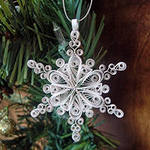 